Location and date:Sammamish High School on 2/10/2018Directions:  https://www.google.com/maps/dir/''/sammamish+hs/@47.608735,-122.2223014,12z/data=!3m1!4b1!4m8!4m7!1m0!1m5!1m1!1s0x54906c48bacccc9b:0xa6d7fdd0bd389286!2m2!1d-122.1522617!2d47.6087563 Meet Policies and Regulations:  The meet shall be governed by the WIAA rules and regulations, Sea-King District 2 policy. Meet Director: Yonni Mills – Bothell High Schoolymills@nsd.org	Office: 425-408-7015		Cell Phone: 206-992-2376Meet Managers:Jessica Buck – Head Coach Sammamish High Schoolbjandjessica@gmail.com				 Jenny Genoway – Assistant Sammamish High Schoolgenowayj@bsd.org					Games Committee:  Yonni Mills, Lance Gatter, Luke Ande, one coach that is not involved and one official.School Gate List:Please email Yonni your school’s gate list including your administration attending by Monday, 2/5/2018.Please do not send player rosters.  Your qualifying tournament will submit qualifying athletes and teams rosters.All gymnasts that are not on the competitive team roster or individual qualifier will need to pay. Admission Prices:District Meet- All spectators except children under 6 are required to pay an admissions fee.  Please communicate the information to your fans prior to the tournament so they will be prepared to pay the admissions – cash or checks.Ticket Prices				 	Districts			Adults 						$7.00		Students without ASB				$7.00				Students with ASB				$5.00				K-8th Grade					$5.00		Seniors (Over 65)				$5.00						Kids Under 6 yrs. Old				No ChargeCheerleaders in uniform/team sweats will be admitted free.  They may not be in the competitive area.Passes:  WIAA and District 2 lifetime passes and WSCA passes are the only passes that will be honored.  Specifically, League Faculty will not be honored.  Inquiry Forms: Will be provided.  Inquiries must be completed and turned into the meet director before the end of each rotation. Inquires will follow the WIAA Inquiry Policy. Coaches may not approach or talk to judges directly.Sportsmanship/Spirit: Signs, Flags, Noisemakers, BandsEach school will be afforded one official school banner. Noisemakers will not be allowed and will be confiscated. A fan that is unwilling to give up noisemaker(s) will be removed.No hand held signs including big heads.No balloonsPost Season Playoff Supervision: Each school must have an administrator or designee present for crowd control issues with their fans. It is not the job of the tournament director or meet managers to address fan behavior during the meet. Equipment: Please email Jessica or Jenny with specific equipment questions.Medical and Athletic Training: Children’s Hospital will have a trainer onsite for both sessions.  Each school needs to provide their own tape and pre wrap.  Please bring your training kits. Music:  Each school will provide it’s own music in an MP3 format. No CDs.Rotations:  Rotations will be emailed the week of the District meet.Time Schedule:  See the following 2 pages.Allocations: 2A/3A:To Districts:  (Metro/KingCo/District #5/8)Metro: 3 teams, 5 AAs, 14 IndividualsKingCo: 3 teams, 4 AAs, 12 IndividualsDistrict 7/8: 2 teams, 3 AAs, 10 IndividualsTo State:4 teams, 5 AAs, 13 Individuals4A:To Districts:  (KingCo/District #1)KingCo: 4 teams, 6 AAs, 13 individualDistrict #1: 1 teamTo State:2 teams, 2 AAs, 8 IndividualsCrowd Control:  Please limit to competitive athletes on the floor to those that are competing.  Athletes that are not competing need to be in the stands.Belongings:   Sammamish is not responsible for the safety of belongings.  Athletes need to keep belongings with them.  Please have the girls limit what they bring – no blankets, pillows, extra bags, extra backpacks etc.Photographers are not allowed on the competition floor.  They need to be behind the ropes and not distracting, impeding or using flash photography.  All photographers must have credentials and they must be visible.Warm up:    One touch warm ups during competition are VA, BA, FL-Block & BM-Capitol Cup, VA will be a ONE touch only, one time on, over or off.Schedule:    Districts #2/#7/#8   2A/3A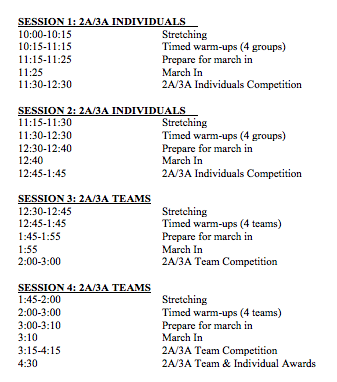 Districts #1/#2  4A: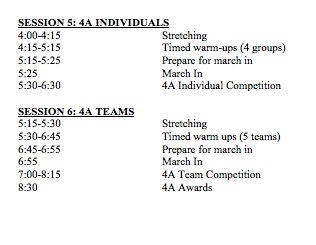 